Dear Partner,Inspired by the success of 2020, the University of Pécs is once again announcing the MOON Bike challenge.Our goal is to break last year's records by cycling (on bicycle or stationary bike) the Earth-Moon distance in two months, a total of 384,400 km, and to reach 1 million km over the duration of the challenge.Anyone can join the challenge from 15 May on the project's Facebook page. All cycling enthusiasts have to do is send us a screenshot of their distance covered (recorded via a cycling app) in a message or a post to the ptemoonbike Facebook page. If they are taking part in the challenge on a stationary bike, they need to upload a photo of the odometer.We will announce several minor contests during the challenge, and we will also organize meetups where the members of our virtual community can get acquainted with each other, the University of Pécs, and its awareness-raising projects in healthy lifestyle and environmentalism.In the minor contests, we encourage participants to complete certain distances on specific weekends and reward them with special prizes.As the Greenest University in Hungary, UP’s main goal with the project is to promote the environmentally friendly way of transportation: cycling. It is much safer than public transport in the pandemic situation, and it may help in mitigating the greenhouse effect by reducing CO2 emissions.We would be delighted if your institution could join our challenge.We kindly ask you to support our work as much as you can and to promote our healthy lifestyle project to your students, teachers, staff and colleagues.If you have any questions, please contact us at moonbike@pte.hu.I hope we will reach the Moon together.Sincerely yours,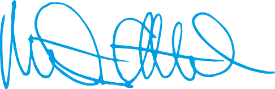 Prof. Dr. Attila MisetaRectorUniversity of Pécs